AufgabenformularStandardillustrierende Aufgaben veranschaulichen beispielhaft Standards für Lehrkräfte, Lernende und Eltern. Aufgabe und MaterialDie Schülerinnen und Schüler sollen die vorgegebenen Sätze in der GebärdenSchrift verstehen und dann in Gebärden wiedergeben können. Exemplarische Beispiele:Frage: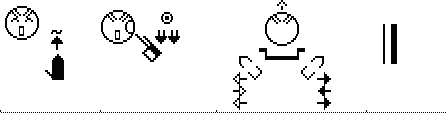 Antwort: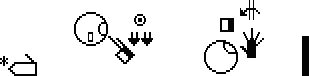 Material: http://www.gebaerdenschrift.de unter „GebärdenSchrift lesen lernen“ LISUM, Natalie Josch, Sieglinde Lemcke & Lutz Pepping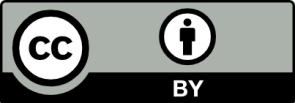 Erwartungshorizont:In dem die Schülerinnen und Schüler die Sätze in der GebärdenSchrift richtig entschlüsseln, zeigen sie, dass sie kurze Sätze in einem einfachen Notationssystem lesen können.Frage:		DEIN 		NAME			WAS		      ?		(Wie heißt du? 	oder 	Wie ist dein Name?)Antwort:MEIN		NAME		   STEFAN          .(Ich heiße Stefan. 	oder   	Mein Name ist Stefan.) LISUM, Natalie Josch, Sieglinde Lemcke & Lutz PeppingFachDeutsche GebärdenspracheDeutsche GebärdenspracheDeutsche GebärdenspracheName der Aufgabe Mediales Sehverstehen Niveau G2Mediales Sehverstehen Niveau G2Mediales Sehverstehen Niveau G2KompetenzbereichFunktionale kommunikative KompetenzFunktionale kommunikative KompetenzFunktionale kommunikative KompetenzKompetenzMediales SehverstehenMediales SehverstehenMediales SehverstehenNiveaustufe(n)GGGStandardDie Schülerinnen und Schüler können kurze Sätze in einem einfachen Notationssystem lesen.Die Schülerinnen und Schüler können kurze Sätze in einem einfachen Notationssystem lesen.Die Schülerinnen und Schüler können kurze Sätze in einem einfachen Notationssystem lesen.ggf. Themenfeld///ggf. Bezug Basiscurriculum (BC) oder übergreifenden Themen (ÜT)BC Sprachbildung 1.3.2 Rezeption/Leseverstehen aus Texten gezielt Informationen ermittelnBC Sprachbildung 1.3.2 Rezeption/Leseverstehen aus Texten gezielt Informationen ermittelnBC Sprachbildung 1.3.2 Rezeption/Leseverstehen aus Texten gezielt Informationen ermittelnggf. Standard BCAufgabenformatAufgabenformatAufgabenformatAufgabenformatoffen  	offen  	halboffen x	geschlossen	Erprobung im Unterricht:Erprobung im Unterricht:Erprobung im Unterricht:Erprobung im Unterricht:Datum Datum Jahrgangsstufe: Schulart: ISSVerschlagwortungDeutsche Gebärdensprache, Mediales SehverstehenDeutsche Gebärdensprache, Mediales SehverstehenDeutsche Gebärdensprache, Mediales Sehverstehen